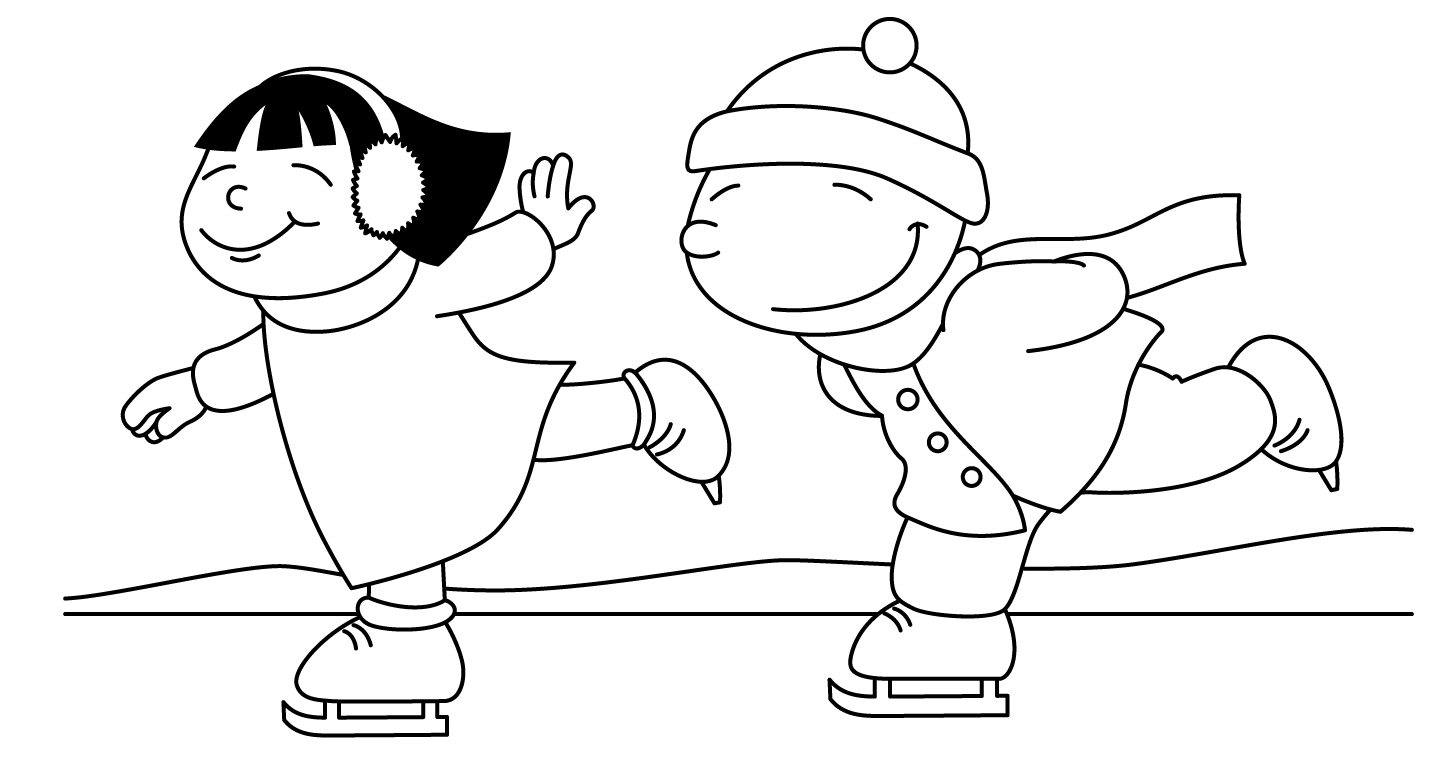 Ms. ChristineMs. ChristineMs. ChristineMs. ChristineMs. ChristineMs. ChristineMs. ChristineMs. ChristineJANUARYJANUARYJANUARYJANUARYJANUARYJANUARYJANUARYJANUARYSundayMondayTuesdayWednesdayThursdayFridaySaturdaySaturday11                     HappyNew Year!School is Closed2School is Closed 3                Welcome BackRinging in 20194Show-n-TellFavoriteHoliday Gift56Begin LettersSs                     7SnowflakesSs                     8                   SledWw                   9WinterWonderlandWw                 10Watercolor                        11Pajama DayChild of the WeekCHASE1213WinterMm                 14MittensMm                 15Magical SnowmanIi                     16IglooIi                     17National KidIventor Day                        18Martin Luther King, Jr ProjectChild of the WeekBORIS1920Arctic Animals21Martin Luther King, Jr Day School is ClosedPp                   22Polar BearNational Pie DayPp                     23Penguin Oo                 24OwlOo                  25Opposite DayChild of the WeekDIYA2627                       28ReviewNational Kazoo Day                       29Puzzle DayReport CardsBb                   30BootsLeft/Right Bb                  31yaD sdrawkcaB(Backwards Day)Report Cards1Silly Hat DayReport CardsChild of the WeekHENRY